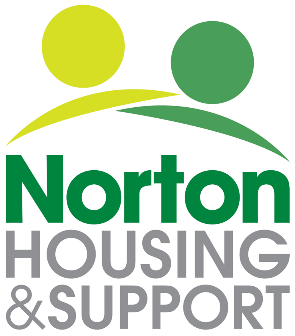 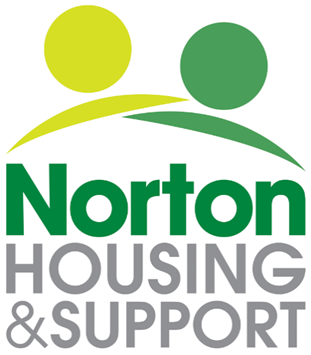 Equality and Diversity MonitoringNorton Housing and Support strive for high standards, both as employers and as providers of services.  In so doing, we recognise the need to encourage diversity and wholeheartedly support a policy of equal opportunities in all areas of our work and responsibilities.The purpose of this form is to help us monitor how well we are doing in attracting people from as wide a range of backgrounds as possible. The information will remain confidential and will only be used for statistical purposes.As a result of this monitoring, we may find we need to make changes to the way in which we operate or the services we offer.Please complete the form as fully as you feel able.  However, if you do not want to answer a particular question, please tick this option.Thank you.Equality and Diversity Monitoring Form(please tick appropriate box)Sex and gender identityAgeDo you consider yourself to have a disability or health condition?   What is your ethnicity?Ethnic origin is not about nationality, place of birth or citizenship. It is about the group to which you perceive you belong. Please tick the appropriate boxWhat is your sexual orientation?What is your religion or belief?YesNoPrefer not to sayHeterosexualGayLesbianBisexualAsexualPansexualUndecidedPrefer not to sayIf you prefer to use your own identity, please write in: If you prefer to use your own identity, please write in: If you prefer to use your own identity, please write in: If you prefer to use your own identity, please write in: If you prefer to use your own identity, please write in: If you prefer to use your own identity, please write in: If you prefer to use your own identity, please write in: If you prefer to use your own identity, please write in: No religion or beliefBuddhistIf other religion or belief, please write in:ChristianHinduIf other religion or belief, please write in:JewishMuslimIf other religion or belief, please write in:SikhPrefer not to sayIf other religion or belief, please write in: